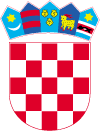 R E P U B L I K A   H R V A T S K ADUBROVAČKO - NERETVANSKA ŽUPANIJ O P Ć I N A   T R P A NJSTOŽER CIVILNE ZAŠTITEI OPĆINSKI  NAČELNIKKLASA: 810-01/13-01/02URBROJ:2117/07-05/01-20-10Trpanj, 30.12.2020.                                PRIOPĆENJE ZA JAVNOSTZbog teških i nesagledivih posljedica izazvanih potresom koji je jučer, 29.12.2020.g., pogodio Petrinju, Sisak i okolna mjesta, s ponosom svjedočimo kako je hrvatski narod ujedinjen u želji da pomogne stradalima u potresu. Želja svih nas je ista i jedina: pružiti potrebnu pomoć stradalima i ublažiti teške posljedice izazvane potresom. U toj velikoj želji primjetno je da se događa određena nekoordiniranost koja je donekle razumljiva, ali koja može odmoći u postizanju krajnjeg i zajedničkog cilja - pomoći postradalom stanovništvu. Stvara se nepotrebna dodatna konfuzija. Ostavimo prostora da se u postradalim područjima organiziraju i za prihvat pomoći, i za sagledavanja potrebnog oblika i vrste pomoći i dinamike zaprimanja nakon čega će naša želja za pomoć postići punu svrhu i cilj.Stoga pozivamo građane koji žele pomoći da to čine preko službenih institucija i na način i obliku kojem je potrebna  kako bi se tom pomoći postigla željena svrha.U privitku dostavljamo neke od poveznica nadležnih organizacija za prikupljanje pomoći:https://civilna-zastita.gov.hr/vijesti/vijesti/humanitarna-pomoc/3351?big=0potres.petrinja@mup.hrhttps://www.hck.hr/novosti/upute-za-donacije-i-pomoc-pogodjenima-potresom/10649https://www.viber.com/invite/a11eff5c75e9839dff78649dbe8a5b0a63beb5caaf18a6b38ed75f7978c72761 Na koncu prilažemo pismo Stožera CZ Dubrovačko-neretvanske županije„Poštovani,Zahvaljujemo na Vašem interesu za pomoć unesrećenima na području Petrinje.U situacijama kao što je ova operativnim snagama na potresom pogođenom području moramo olakšati situaciju koliko god je to moguće. Molim vas stoga da nam, osim popisa ljudi, dostavite i opis vještina ili znanja koje imate, a koje mogu pomoći u sanaciji štete te popis opreme i sredstava kojima raspolažete.Time bismo operativnim snagama na petrinjskom području pružili točnu informaciju o ljudima i opremi koja im se nudi na raspolaganje te spriječili nepotrebne gužve i dodatnu brigu oko smještaja ljudi.“Dakle, pozivamo sve koji imaju određene vještine i znanja koje mogu pomoći u sanaciji štete, a žele to učiniti da svoju ponudu dostave izravno na mil: potres.petrinja@mup.hr ili pak putem ovog Stožera civilne zaštite na bilo koji vam odgovarajući način: telefonom na 020 743 448,  na mail: procelnik@trpanj.hr, ili na faks 020 743 936.Dok smo pisali ovo priopćenje stigla je slijedeća obavijest MUP-a RH- Ravnateljstva civilne zaštite koju prenosimo u cijelosti, a koja je na tragu naprijed navedenog.„Ne idite u Petrinju i Sisak 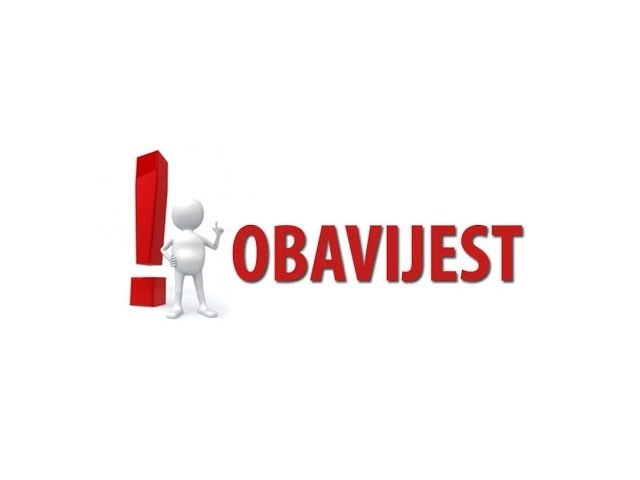 Molimo građane da ne idu u Sisak i Petrinju. Bez obzira na vaše najbolje namjere, apeliramo da ne idete na područja pogođena potresom. Petrinja i Sisak su mali gradovi, gužve koje nastaju nekontroliranim i nekoordiniranim volonterstvom otežavaju i usporavaju rad žurnih službi.

Na područje Sisačko-moslavačke županije upućene su, sve raspoložive  operativne snage sustava civilne zaštite, žurne službe iz svih područja Republike Hrvatske i pripadnici Državne intervencijske postrojbe civilne zaštite sa potrebitom opremom.

Želite li pomoći, umjesto odlaska na potresom pogođena područja, možete to učiniti na drugi način, doniranjem financijskih sredstva ili humanitarnom pomoći u obliku prehrambenih proizvoda, higijenskih potrepština, odjeće i slično u koordinaciji sa Hrvatskim Crvenim križem.

Detaljne upute o načinu doniranja novčanih sredstava i potrepština nalaze se na web stranici Hrvatskog Crvenog križa, na poveznici u nastavku:
https://www.hck.hr/novosti/upute-za-donacije-i-pomoc-pogodjenima-potresom/10649 

Također, ponude za donacijama opreme, mehanizacije, građevinskog materijala ili pružanje nužnih usluga, mogu se uputiti na mail adresu: potres.petrinja@mup.hr 
Stožer CZ RH je, jučer 29.12.2020.g., radi novonastale situacije, donio Odluku o stavljanju izvan snage Odluke o zabrani napuštanja županije prema mjestu prebivališta ili boravišta u RH koju možete pročitati na https://civilna-zastita.gov.hr/odluke-stozera-civilne-zastite-rh-za-sprecavanje-sirenja-zaraze-koronavirusom/2304Općinski načelnik	Za Stožer civilne zaštiteJakša Franković		Nada Ivanković